How to setup an Aruba Wireless Access Point at STRATTEC Security Corporation.Pre-Requisites:Putty (or any serial console software) installed on your pc/laptopSerial Connection settings:  Console Port settings: Baud Rate – 9600, Data Bits – 8, Parity – None, Stop Bits – 1, Flow Control – XON/XOFFConsole port cableNetwork Access (access port) to STRATETC Wireless Access Point VLanContact STRATTEC Wireless Network Administrator for Access Point login credentials.Connect a console port connection from your laptop to the Aruba Access Point Console port.Plug in Access Point VLan connection to the ‘ENET0’ port on the Aruba A.P.This will initiate the A.P. to power on.The boot-up process will take approximately 2 minutes and 40 seconds.Initiate a putty serial session while the A.P. is booting up and login when prompted. One can view the boot-up process from the serial connection on your computer.After you are logged into the A.P. execute the command > show ip interface<enter>Document the IP Address received and its corresponding MAC Address. Minimize the serial connection.Begin continuous pings on the A.P.’s IP address, from your computer.Open a web browser from a computer and type the Access Point’s I.P. Address in the address bar.When prompted, enter the same user credentials to logion to the Web User Interface.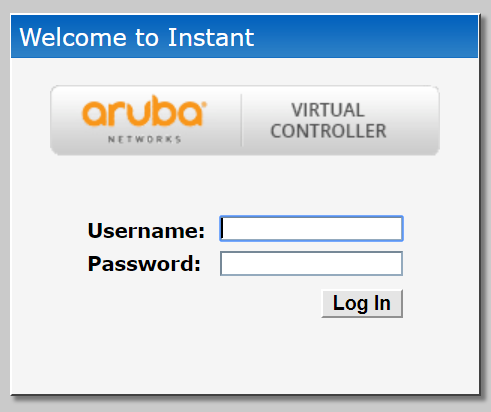 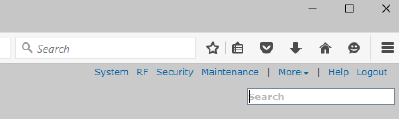 Close the ‘Enable Cloud Management’ pop-up window.Click on the ‘Maintenance’ link located in the upper right-hand corner of the UI.Click on the ‘Firmware’ tab, to see the currently installed image version.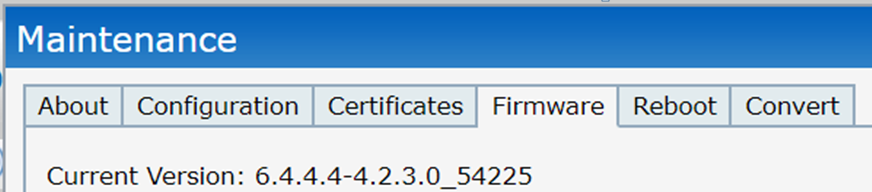 If version 6.4… is installed you will need to manually upgrade the A.P. to version 6.5Continue to next page.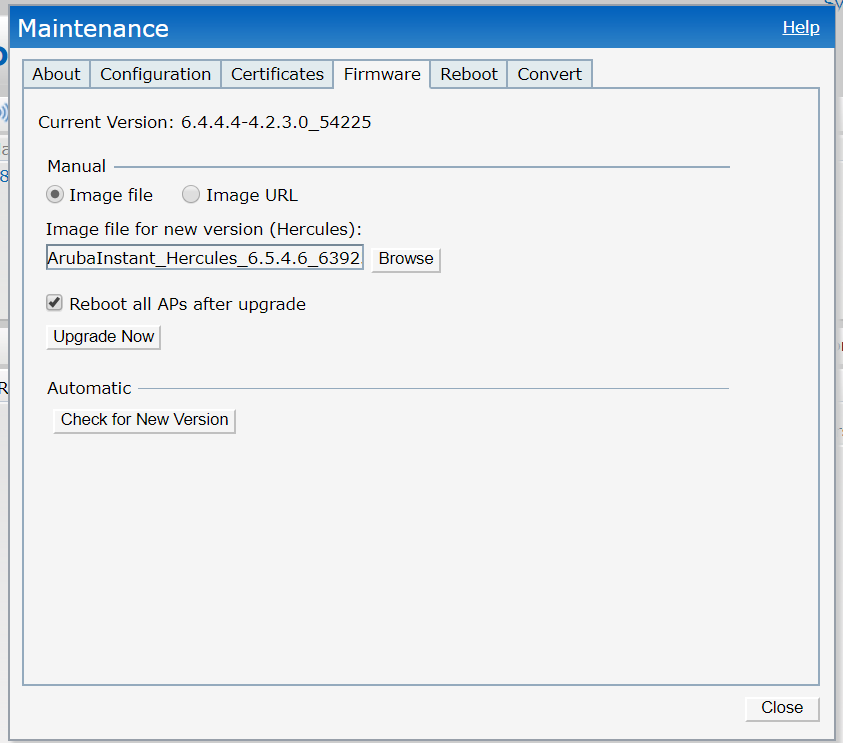 Click on the ‘Browse’ button, from the firmware tab. Then navigate to the: I:\Infrastructure Admin\Aruba Wireless\Documentation\Lab\Setup_Notes\Aruba_AP\10232018\Version_65\ArubaInstant_Hercules_6.5.4.6_63925   - fileCheck the box to ‘Reboot all APs after upgrade’.When ready, click the button ‘Upgrade Now’ button.The upgrade process should complete in about 20 seconds and the AP will automatically reboot.Watch the AP reboot and monitor the continuous pings from your computer.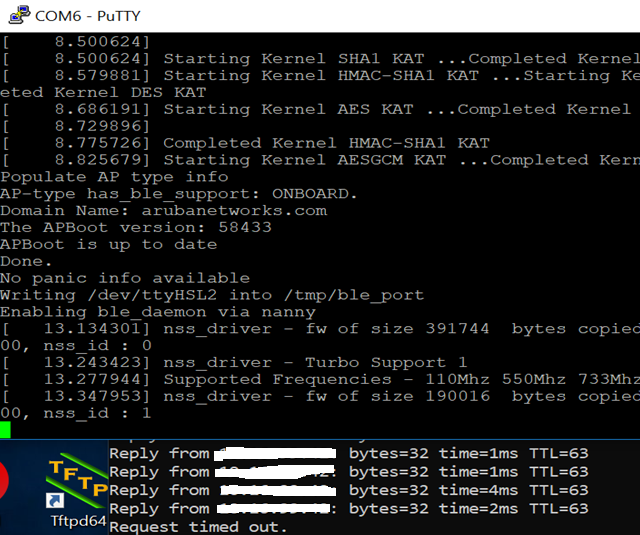 I have noticed that the Access Point will be ready to login again in about 3 minutes and 30 seconds.You will see ping replies before the Access Point is available to be logged on again.When ready brows to the Access Points IP address again and login to the WEB User Interface.Click on the ‘Maintenance’ link located in the upper right-hand corner of the UI.Click on the ‘Convert’ tab, to see the currently installed image version.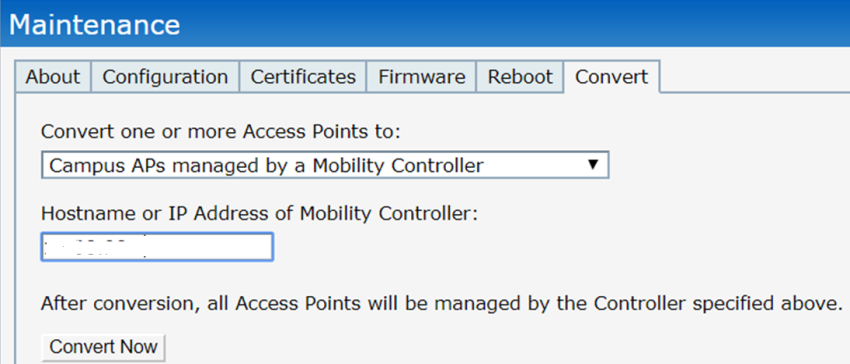 Type the IP address the ‘leader’ – Local Aruba Controller in the field above.When ready, please click on the ‘Convert Now’ button.Then click on the red ‘Convert Now’ button to confirm.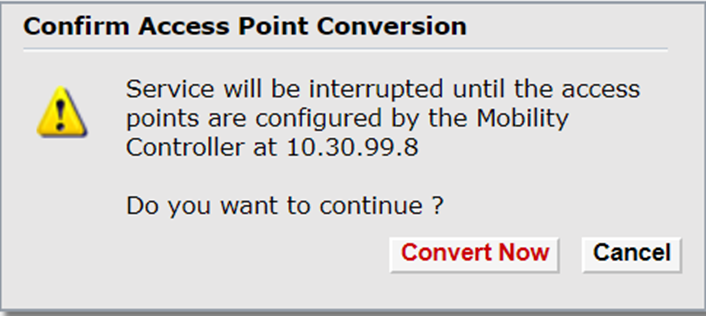 It will take approximately 25 seconds to complete the conversion and the AP will automatically reboot.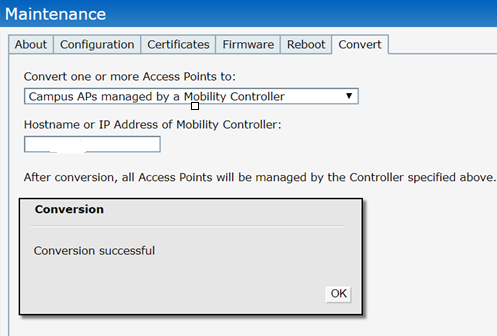 Monitor the reboot and continuous pings.I have seen the pig replies begin about 1 minute and 20 seconds after the conversion.But the boot up process is still continuing and the Access Point will be recognized from the Mobility Master after approximately 2 minutes and 30 seconds.One will not be able to login to the Access Point after it is converted to Campus mode.One may watch the Mobility Master and refresh the web page to view the new AP MM – Managed Network – Dashboard – Access Points.Or run a command >show ap database<enter> from the MM.After your AP is converted into Campus Mode, it will be in the ‘Managed Network’ default group.  